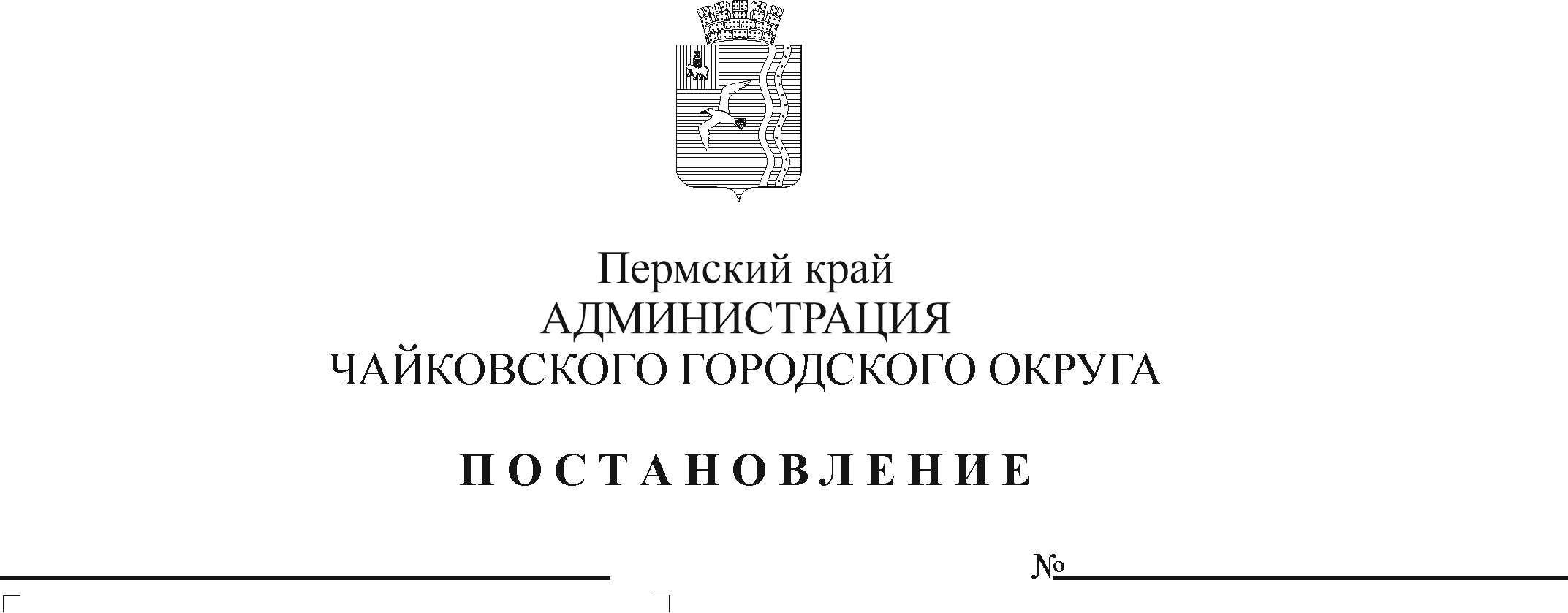 В соответствии с Земельным кодексом Российской Федерации, Законом Пермского края от 8 декабря 2023 г. № 255-ПК «О бесплатном предоставлении земельных участков военнослужащим, лицам, заключившим контракт о пребывании в добровольческом формировании, содействующем выполнению задач, возложенных на вооруженные силы Российской Федерации, лицам, проходящим службу вы войсках национальной гвардии Российской Федерации и членам их семей в собственность на территории Пермского края», Уставом Чайковского городского округаПОСТАНОВЛЯЮ:1. Утвердить прилагаемый Порядок бесплатного предоставления земельных участков военнослужащим, лицам, заключившим контракт о пребывании в добровольческом формировании, содействующем выполнению задач, возложенных на вооруженные силы Российской Федерации, лицам, проходящим службу в войсках национальной гвардии Российской Федерации, и членам их семей в собственность на территории Чайковского городского округа (далее – Порядок).2. Определить уполномоченным органом по реализации на территории Чайковского городского округа положений Закона Пермского края от 8 декабря 2023 г. № 255-ПК «О бесплатном предоставлении земельных участков военнослужащим, лицам, заключившим контракт о пребывании в добровольческом формировании, содействующем выполнению задач, возложенных на вооруженные силы Российской Федерации, лицам, проходящим службу в войсках национальной гвардии Российской Федерации и членам их семей в собственность на территории Пермского края», Порядка Управление земельно-имущественных отношений администрации Чайковского городского округа.3. Опубликовать постановление в газете «Огни Камы» и разместить на официальном сайте администрации Чаковского городского округа.4. Постановление вступает в силу после его официального опубликования. 5. Контроль за исполнением постановления возложить на заместителя главы администрации Чайковского городского округа по строительству и земельно-имущественным отношениям.  Глава городского округа – глава администрации Чайковского городского округа                                                    А.В. Агафонов 							      УТВЕРЖДЕНпостановлением администрацииЧайковского городского округаот ____________ № ________        ПОРЯДОК 
бесплатного предоставления земельных участков военнослужащим, лицам, заключившим контракт о пребывании в добровольческом формировании, содействующем выполнению задач, возложенных на вооруженные силы Российской Федерации, лицам, проходящим службу в войсках национальной гвардии Российской Федерации, и членам их семей в собственность на территории Чайковского городского округа
1. Общие положения1.1. Настоящий Порядок в соответствии с Законом Пермского края от 8 декабря 2023 г. № 255-ПК «О бесплатном предоставлении земельных участков военнослужащим, лицам, заключившим контракт о пребывании в добровольческом формировании, содействующем выполнению задач, возложенных на Вооруженные Силы Российской Федерации, лицам, проходящим службу в войсках национальной гвардии Российской Федерации, и членам их семей в собственность на территории Пермского края» (далее – Закон № 255-ПК) регулирует правоотношения по предоставлению военнослужащим, лицам, заключившим (заключавшим) контракт о пребывании в добровольческом формировании, содействующем выполнению задач, возложенных на Вооруженные Силы Российской Федерации, и лицам, проходящим (проходившим) службу в войсках национальной гвардии Российской Федерации и имеющим специальные звания полиции, удостоенным звания Героя Российской Федерации или награжденным орденами Российской Федерации за заслуги, проявленные в ходе участия в специальной военной операции, и являющимся ветеранами боевых действий, а также членам семей указанных военнослужащих и лиц, погибших (умерших) вследствие увечья (ранения, травмы, контузии) или заболевания, полученных ими в ходе участия в специальной военной операции, земельных участков, находящихся в муниципальной собственности Чайковского городского округа, а также государственная собственность на которые не разграничена, в собственность бесплатно для индивидуального жилищного строительства, ведения личного подсобного хозяйства, осуществления крестьянским (фермерским) хозяйством его деятельности, садоводства, огородничества, животноводства (далее - земельный участок) расположенных на территории Чайковского городского округа.1.2. Уполномоченный орган – Управление земельно-имущественных отношений администрации Чайковского городского округа  
(далее – уполномоченный орган).1.3. Участники специальной военной операции – лица , имеющие право на предоставление земельных участков в соответствии с настоящим Порядком, указаны в частях 1,2 статьи 2 Закона № 255-ПК.1.4. Учет лиц, указанных в частях 1,2 статьи 2 Закона № 255-ПК 
осуществляется уполномоченным органом на основании заявления, оформленного по форме, согласно приложению 1 к настоящему Порядку. Учет ведется уполномоченным органом в книге учета заявлений (далее - книга учета) в целях последующего предоставления земельных участков в собственность бесплатно. Книга учета должна быть прошита, пронумерована и скреплена печатью уполномоченного органа. 1.5. Основания, условия предоставления и отказа в предоставлении земельных участков лицам, указанным в частях 1,2 статьи 2 Закона № 255-ПК, в собственность бесплатно, порядок постановки на учет данных лиц и снятия их с учета урегулированы статьями 2, 3, 6 Закона № 255-ПК.1.6.  Земельные участки, ограниченные в обороте на основании подпункта 6 пункта 5 статьи 27 Земельного кодекса Российской Федерации, предоставляются лицам, указанным в частях 1,2 статьи 2 Закона № 255-ПК, в порядке, установленном статьей 5 Закона № 255-ПК.2. Порядок бесплатного предоставления земельных участков 
в собственность2.1. Предоставление земельного участка лицам, указанным в частях 1,2 статьи 2 Закона № 255-ПК, состоящим на учете, в собственность бесплатно осуществляется по их заявлению, в порядке очередности, на основании решения уполномоченного органа.2.2. Очередность постановки на учет в качестве лиц, имеющих право на предоставление земельных участков в собственность бесплатно (далее - учет), определяется по предоставлению ими заявлений, начиная с самого раннего по времени и дате подачи.2.3. Предоставление земельных участков в собственность бесплатно лицам, указанным в частях 1,2 статьи 2 Закона № 255-ПК, осуществляется однократно.2.4 Участнику специальной военной операции предоставляется земельный участок на праве собственности.Членам семьи погибшего (умершего) участника специальной военной операции предоставляется один земельный участок на праве общей долевой собственности на всех членов семьи при представлении письменного согласия члена семьи на предоставление земельного участка в общую долевую собственность (далее – согласие). Согласие оформляется по форме, согласно приложению 2 к настоящему Порядку.В случае отказа одного из членов семьи погибшего (умершего) участника специальной военной операции от предоставления земельного участка в долевую собственность (далее – отказ), земельный участок предоставляется членам семьи, представившим согласия. При этом члены семьи погибшего (умершего) участника специальной военной операции в случае отказа утрачивают право 
на повторное обращение с заявлением о предоставлении земельного участка в соответствии с Законом № 255-ПК.Заявление об отказе членов семьи погибшего (умершего) участника специальной военной операции оформляется по форме, согласно приложению 3 к настоящему Порядку.2.5. Решение о предоставлении принимается уполномоченным органом в отношении земельного участка, включенного в Перечень.В Перечне должны содержаться характеристики земельных участков, включая их местоположение, кадастровые номера, площадь и вид разрешенного использования.В Перечень подлежат включению земельные участки, соответствующие требованиям, установленным частью 2 статьи 4 Закона № 255-ПК.Перечень, изменения и дополнения к нему утверждаются постановлением администрации Чайковского городского округа и подлежат опубликованию в течение 
10 рабочих дней после их утверждения в газете «Огни Камы», 
а также размещению на официальном сайте администрации Чайковского городского округа в сети «Интернет».  2.6. Решение о предоставлении при наличии утвержденного Перечня принимается уполномоченным органом с учетом очередности 
и количества сформированных земельных участков не позднее 30 дней 
со дня опубликования в установленном порядке Перечня (изменений 
в Перечень). Распределение земельных участков, включенных в Перечень, между состоящими на учете лицами, указанными в частях 1,2 статьи 2 Закона № 255-ПК осуществляется в соответствии с пунктами 3.1 - 3.9 Порядка.2.7. Уполномоченный орган с согласия лица, указанного 
в частях 1,2 статьи 2 Закона № 255-ПК состоящего 
на учете в другом муниципальном образовании Пермского края, может принять решение о предоставлении ему земельного участка из Перечня 
на основании соглашений, заключенных между органами местного самоуправления Пермского края.2.8. В решении о предоставлении указываются фамилия, имя, отчество (при наличии) гражданина, кадастровый номер земельного участка, его площадь, местоположение.2.9. Уполномоченный орган:не позднее 5 рабочих дней с даты принятия решения 
о предоставлении направляет в федеральный орган исполнительной власти, осуществляющий государственный кадастровый учет 
и государственную регистрацию прав (далее – федеральный орган), заявление о государственной регистрации права на земельный участок 
и прилагаемые к нему документы,не позднее 5 рабочих дней со дня получения от федерального органа сведений о государственной регистрации права гражданина на земельный участок направляет способом, указанным в заявлении копию решения о предоставлении земельного участка с приложением выписки из Единого государственного реестра недвижимости.2.10. Право на бесплатное получение земельного участка 
в собственность считается реализованным со дня государственной регистрации права собственности лиц, указанных в частях 1,2 статьи 2 Закона № 255-ПК, на земельный участок.2.11. На момент фактического предоставления земельного участка лица, указанные в пункте 3 части 2 статьи 2 Закона № 255-ПК, сохраняют право на бесплатное предоставление такого участка в соответствии 
с Законом № 255-ПК вне зависимости от их возраста, которые на момент подачи заявления о постановке на учет соответствовали возрасту, указанному в пункте 3 части 2 статьи 2 Закона № 255-ПК.3. Процедура распределения земельных участков
    3.1. Распределение земельных участков, включенных в Перечень, между состоящими на учете лицами, указанными в частях 1,2 статьи 2 Закона № 255-ПК, осуществляется методом случайной выборки (жеребьевки) в присутствии таких лиц на заседании специально созданной комиссии, состав и порядок работы которой утверждаются уполномоченным органом (далее соответственно – жеребьевка, комиссия). Распределение земельных участков, включенных в Перечень, осуществляется заявительным методом в случае если на учете состоит одно лицо, указанное в части 1 статьи 2 Закона № 255-ПК, 
или члены семьи такого лица, указанные в части 2 статьи 2 Закона № 255-ПК.3.2. Процедура жеребьевки является открытой и общедоступной.Сведения о дате, времени и месте проведения процедуры жеребьевки, а также утвержденный Перечень, размещаются 
в установленном порядке на официальном сайте уполномоченного органа 
в сети «Интернет» не позднее чем за 14 календарных дней до дня проведения процедуры распределения. Уполномоченный орган обеспечивает информирование граждан по контактным телефонам, почтовым адресам, указанным в ранее поданных заявлениях о принятии на учет граждан в целях предоставления земельного участка. Информирование граждан осуществляется в течении 5 рабочих дней после опубликования в газете «Огни Камы» и размещения на официальном сайте администрации Чайковского городского округа в сети «Интернет» утвержденного Перечня земельных участков и не позднее чем за 14   календарных дней до даты проведения жеребьевки.3.3. Заседания комиссии проводятся при наличии предназначенных для предоставления лицам, указанным в частях 1,2 статьи 2 Закона № 255-ПК, не менее двух земельных участков, включенных 
в утвержденный Перечень.В жеребьевке участвует количество лиц, указанных в частях 1,2 статьи 2 Закона № 255-ПК, соответствующее количеству сформированных земельных участков, указанных в Перечне, в порядке очередности.3.4. Заявление об отказе от участия в процедуре жеребьевки должно поступить в уполномоченный орган не позднее чем за 3 рабочих дня 
до даты проведения жеребьевки.В случае непоступления в установленный срок заявления об отказе от участия в жеребьевке лицо, указанное в частях 1,2 статьи 2 Закона № 255-ПК, считается выразившим согласие на участие в жеребьевке.Заявления об отказе, поступившие после установленного срока, 
к рассмотрению не принимаются. 3.5. До объявления заседания комиссии открытым секретарь комиссии запечатывает в конверты листы бумаги, на которых указаны номера земельных участков в соответствии с порядковыми номерами земельных участков в Перечне. После объявления заседания комиссии открытым секретарь комиссии оглашает список лиц, указанных в частях 1,2 статьи 2 Закона № 255-ПК, выразивших согласие на участие 
в жеребьевке, помещает запечатанные в конверты до объявления заседания комиссии открытым листы бумаги, на которых указаны номера земельных участков в соответствии с порядковыми номерами земельных участков 
в Перечне, в специальный контейнер, перемешивает конверты 
в контейнере.Председатель комиссии, а при его отсутствии - лицо, исполняющее обязанности председателя комиссии, в последовательности, соответствующей хронологическому порядку постановки на учет граждан, выразивших согласие на участие в жеребьевке, оглашает фамилию 
и порядковый номер лица, указанного в частях 1,2 статьи 2 Закона № 255-ПК согласно Реестру заявлений в целях последующего предоставления земельных участков в собственность бесплатно 
(далее – Реестр участников СВО), для которого распределяется земельный участок, извлекает из контейнера конверт, вскрывает его, оглашает номер, находящийся внутри извлеченного конверта, и демонстрирует номер членам комиссии.В срок не позднее 5 рабочих дней после дня проведения жеребьевки, результаты ее проведения оформляются протоколом заседания комиссии.Протокол заседания комиссии подписывается председателем комиссии, секретарем и присутствующими на заседании членами комиссии.3.6. Заявление о согласии на получение конкретного земельного участка или отказ от земельного участка, оформляется по форме, согласно приложению 4 к настоящему Порядку, в течение 5 рабочих дней со дня заседания комиссии направляются лицом, указанным в частях 1,2 статьи 2 Закона № 255-ПК в уполномоченный орган в письменной форме.3.7. В случае если лицо, указанное в частях 1,2 статьи 2 Закона № 255-ПК два раза отказалось письменно от участия в процедуре жеребьевки либо от выбранного путем проведения процедуры жеребьевки земельного участка, или не предоставило в установленный Порядком срок письменное заявление, подтверждающее согласие или отказ на приобретение предложенного конкретного земельного участка, такому лицу присваивается новый порядковый номер учета в Реестре, а данный земельный участок подлежит распределению повторно 
в установленном порядке.Новый порядковый номер присваивается лицу, указанному в частях 1,2 статьи 2 Закона № 255-ПК уполномоченным органом в течение 1 рабочего дня со дня получения заявления об отказе на предоставление земельного участка в собственность бесплатно или со дня истечения срока, установленного пунктом 3.6 Порядка. Уполномоченный орган в течение 5 рабочих дней со дня присвоения нового порядкового номера учета уведомляет такое лицо о принятии данного решения способом, указанным в заявлении.3.8. В случае если лицо, указанное в частях 1,2 статьи 2 Закона № 255-ПК, которое имело право участвовать в жеребьевке, не участвовало в ней или не присутствовало при ее проведении, оно приглашается 
на следующую жеребьевку при включении в Перечень вновь сформированных земельных участков, предназначенных 
для предоставления, с сохранением очередности в Реестре.3.9. Не позднее 5 рабочих дней после дня проведения жеребьевки сведения о порядковых номерах лиц, указанных в частях 1,2 статьи 2 Закона № 255-ПК в Реестре и номерах в соответствии с Перечнем распределенных земельных участков размещаются на официальном сайте уполномоченного органа.                                                                                 Приложение 1 
к Порядку бесплатного предоставления земельных участков военнослужащим, лицам, заключившим контракт о пребывании в добровольческом формировании, содействующем выполнению задач, возложенных на Вооруженные Силы Российской Федерации, лицам, проходящим службу в войсках национальной гвардии Российской Федерации, и членам их семей в собственность на территории Чайковского городского округа ФОРМАЗАЯВЛЕНИЕо принятии на учет граждан, имеющих право на предоставление земельных участков в собственность бесплатноПрошу принять меня (мою семью)________________________________на учет в целях бесплатного предоставления в собственность (общую долевую собственность в равных долях) земельного участка исходя                       из установленных норм предоставления для_______________________________________________________________(вид разрешенного использования земельного участка)К заявлению прилагаются:1) участниками специальной военной операции:а) копия паспорта гражданина Российской Федерации;б) копия удостоверения ветерана боевых действий единого образца;в) копии документов, подтверждающих присвоение звания Героя Российской Федерации или награждение орденами Российской Федерации за заслуги, проявленные в ходе участия в специальной военной операции;г) копия одного из следующих документов, подтверждающих участие в специальной военной операции:-контракта (при наличии);-выписки (справки) из приказа командира (начальника) воинской части, подразделения, штаба, органа, оперативной или иных групп;-выписки из истории болезни (медицинской справки) о получении увечья (ранения, травмы, контузии) или заболевания в связи с участием в специальной военной операции;д) копии документов, подтверждающих регистрацию по месту жительства на территории Пермского края либо по месту пребывания на территории Пермского края;2) членами семьи погибшего (умершего) участника специальной военной операции:а) копии паспортов гражданина Российской Федерации;б) копии свидетельств о рождении детей;в) копия свидетельства о браке;г) справка, подтверждающая факт обучения в образовательной организации по очной форме обучения, - для детей в возрасте до 23 лет, обучающихся в образовательных организациях по очной форме обучения;д) копия справки федерального государственного учреждения медико-социальной экспертизы об установлении ребенку инвалидности;е) копии документов, подтверждающих регистрацию участника специальной военной операции по месту жительства на территории Пермского края либо по месту пребывания на территории Пермского края;ж) письменное согласие (отказ) всех членов семьи погибшего (умершего) участника специальной военной операции;з) копия свидетельства о смерти участника специальной военной операции либо решения суда об объявлении гражданина, являвшегося участником специальной военной операции, умершим;и) копия удостоверения члена семьи ветерана боевых действий единого образца;к) копии документов, подтверждающих наличие у погибшего (умершего) участника специальной военной операции звания Героя Российской Федерации или награждение орденами Российской Федерации за заслуги, проявленные в ходе участия в специальной военной операции.Мною выбирается следующий способ получения уведомления:o	по почте по указанному адресу;o	лично;o	посредством электронной почты._______________________                          _____________ (дата)                                                                 (подпись)Подтверждаю согласие на обработку представленных персональных данных: разрешаю сбор, систематизацию, накопление, хранение, использование, обновление, изменение, передачу, блокирование, уничтожение указанных сведений с использованием средств автоматизации или без использования таковых в целях предоставления в собственность земельного участка. Согласие  на обработку персональных данных, содержащихся в настоящем заявлении, действует до даты подачи заявления об отзыве настоящего согласия.«___»__________20___г.      ___________________/__________________________________(подпись)                                       (расшифровка)	Приложение 2 
к Порядку бесплатного предоставления земельных участков военнослужащим, лицам, заключившим контракт о пребывании в добровольческом формировании, содействующем выполнению задач, возложенных на Вооруженные Силы Российской Федерации, лицам, проходящим службу в войсках национальной гвардии Российской Федерации, и членам их семей в собственность на территории Чайковского городского округаФОРМАПриложение 3 
к Порядку бесплатного предоставления земельных участков военнослужащим, лицам, заключившим контракт о пребывании в добровольческом формировании, содействующем выполнению задач, возложенных на Вооруженные Силы Российской Федерации, лицам, проходящим службу в войсках национальной гвардии Российской Федерации, и членам их семей в собственность на территории Чайковского городского округа ФОРМАПриложение 4 
к Порядку бесплатного предоставления земельных участков военнослужащим, лицам, заключившим контракт о пребывании в добровольческом формировании, содействующем выполнению задач, возложенных на Вооруженные Силы Российской Федерации, лицам, проходящим службу в войсках национальной гвардии Российской Федерации, и членам их семей в собственность на территории Чайковского городского округа ФОРМАВ Управление земельно-имущественных отношений администрации Чайковского городского округа __________________________________от _________________________________________________________________паспорт __________________________выдан ____________________________адрес постоянного места жительства:__________________________________адрес преимущественного пребывания:__________________________________телефон: __________________________В Управление земельно-имущественных отношений администрации Чайковского городского округа __________________________________от _________________________________________________________________паспорт __________________________выдан ____________________________адрес постоянного места жительства:__________________________________адрес преимущественного пребывания:__________________________________телефон: __________________________СОГЛАСИЕСОГЛАСИЕЯ, ______________________________________________________, выражаю согласие на предоставление мне земельного участка на праве общей долевой собственности в соответствии с положениями Закона Пермского края от 8 декабря 2023 г. № 255-ПК «О бесплатном предоставлении земельных участков военнослужащим, лицам, заключившим контракт о пребывании в добровольческом формировании, содействующем выполнению задач, возложенных на Вооруженные Силы Российской Федерации, лицам, проходящим службу в войсках национальной гвардии Российской Федерации, и членам их семей в собственность на территории Пермского края» "___" ______________ 202___ г.___________________________(подпись)СОГЛАСИЕ на обработку персональных данныхЯ, ____________________________________________________________________,(фамилия, имя и отчество)даю согласие в соответствии со статьей 9 Федерального закона от 27 июля 2006 г. № 152-ФЗ «О персональных данных» на автоматизированную, а также без использования средств автоматизации обработку моих персональных данных, а именно на совершение действий, предусмотренных пунктом 3 статьи 3 Федерального закона от 27 июля 2006 г. № 152-ФЗ «О персональных данных», со сведениями, представленными мной в ___________________________________________________________________.Настоящее согласие дается на период до истечения сроков хранения соответствующей информации или документов, содержащих указанную информацию, определяемых в соответствии с законодательством Российской Федерации."___" ______________ 202___ г.___________________________(подпись)В Управление земельно-имущественных отношений администрации Чайковского городского округа__________________________________от _________________________________________________________________паспорт __________________________выдан ____________________________адрес постоянного места жительства:__________________________________адрес преимущественного пребывания:__________________________________телефон: __________________________ОТКАЗОТКАЗЯ, ______________________________________________________, отказываюсь от предоставления мне земельного участка на праве общей долевой собственности в соответствии с положениями Закона Пермского края от 8 декабря 2023 г. № 255-ПК «О бесплатном предоставлении земельных участков военнослужащим, лицам, заключившим контракт о пребывании в добровольческом формировании, содействующем выполнению задач, возложенных на Вооруженные Силы Российской Федерации, лицам, проходящим службу в войсках национальной гвардии Российской Федерации, и членам их семей в собственность на территории Пермского края» (далее — Закон № 255-ПК). Мне известно, что настоящий отказ влечет утрату мной права на повторное обращение с заявлением о предоставлении земельного участка в соответствии с положениями Закона № 255-ПК. "___" ______________ 202___ г.___________________________(подпись)СОГЛАСИЕ на обработку персональных данныхЯ, ____________________________________________________________________,(фамилия, имя и отчество)даю согласие в соответствии со статьей 9 Федерального закона от 27 июля 2006 г. № 152-ФЗ «О персональных данных» на автоматизированную, а также без использования средств автоматизации обработку моих персональных данных, а именно на совершение действий, предусмотренных пунктом 3 статьи 3 Федерального закона от 27 июля 2006 г. № 152-ФЗ «О персональных данных», со сведениями, представленными мной в ___________________________________________________________________.Настоящее согласие дается на период до истечения сроков хранения соответствующей информации или документов, содержащих указанную информацию, определяемых в соответствии с законодательством Российской Федерации."___" ______________ 202___ г.___________________________(подпись)В Управление земельно-имущественных отношений администрации Чайковского городского округа__________________________________от _________________________________________________________________паспорт __________________________выдан ____________________________адрес постоянного места жительства:__________________________________адрес преимущественного пребывания:__________________________________телефон: __________________________ЗАЯВЛЕНИЕЗАЯВЛЕНИЕЯ, (члены моей семьи) ______________________________________________________, СОГЛАШАЮСЬ/ОТКАЗЫВАЮСЬ от предоставления земельного участка в собственность с кадастровым номером 59:12:________________, площадью_____кв.м., с разрешенным использованием_________________________ расположенный по адресу: Пермский край, __________________________________________________________________________.Даю согласие в соответствии со статьей 9 Федерального закона от 27 июля 2006 г. № 152-ФЗ «О персональных данных» на автоматизированную, а также без использования средств автоматизации обработку моих персональных данных, а именно на совершение действий, предусмотренных пунктом 3 статьи 3 Федерального закона от 27 июля 2006 г. № 152-ФЗ «О персональных данных».Настоящее согласие дается на период до истечения сроков хранения соответствующей информации или документов, содержащих указанную информацию, определяемых в соответствии с законодательством Российской Федерации."___" ______________ 202___ г.___________________________                     ________________________(подпись)                                                                (расшифровка)